Scenario za časPripremu uradili:Ana Đurović – profesorica hemije1. Predmet/predmeti, Vannastavna/vanškolska aktivnost:Hemija, (9. razred)NastavnikAna Đurović2. Tema:Polimeri3. Ishodi učenjaobjasni strukturu polimera, podjelu polimera i razliku izmedu sintetickih i prirodnih polimera; navodi primjere primjene plastičnih masa; istražuje uticaj polimera na razvoj i zagađivanje životne sredine; objašnjava uticaj otpada na zagađenje životne sredine;opisuje  značaj reciklaže.Upozna se sa pojmom CIRKULARNE EKONOMIJE i njenim principima;Upozna se sa postupkom 3D štampe4. Ključne kompetencije i ishodi KK čijem se postizanju kod učenika doprinosi 1. Kompetencija pismenosti: Prikupljaju, selektuju i samostalno klasifikuju informacije o reciklaži.3. STEM:Prikazuju podatke tabelarno i dijagramom 2. Digitalna kompetencija:Odgovorno upotrebljavaju digitalnu tehnologiju i programe za 3D modeling. 3. Lična, društvena i kompetencija učenja kako učitiPrepoznaju potrebu za promjenom svog modela ponašanja i življenja.4. Građanska kompetencija:Prepoznaje značaj reciklaže u očuvanju životne sredine.Postupa kao odgovorni građanin i sakuplja plastične flaše..Iznosi sopstvene ideje na  temu očuvanja životne sredine.5. Ciljna grupaUčenici 9. razreda6. Broj časova i vremenski period realizacije2 časaPriprema za 1. časUčenici su za domaći zadatak imali da odgledaju crtani film WALL-Ehttps://youtu.be/TaBhFu3Ti_g?si=cRhT0C5REeg2t0mQ7. Scenario (strategije učenja i njihov slijed) te učenikove aktivnosti.1. ČASNastavnik pokreće diskusiju na temu crtanog filma WALL-E koji su učenici gledali za domaći zadatak.Učenici razgovaraju na temu crtanog filma, diskutuju o tome na šta nas film upozorava i kakve pouke se mogu izvući iz filma, da li prepoznaju posljedice potrošačkog društva na životnu sredinu i na zdravlje ljudi.(10min)Upoznaju se sa pojmom POLIMERI i posmatraju prezentaciju na temu polimera (struktura polimera, podjela polimera, reakcija polimerizacije)  Posmatraju kratak video Činjenice o plastici sa kanala Nacionalna geografija (link je dat ispod)https://youtu.be/WvyF3yXLrmk?si=qnc-_xHQIoVVXwXcUčenici diskutuju na temu o količini plastike koja se baci i predlažu druge načine pored reciklaže za smanjenje te količine plastike. Posmatraju dijagram linearne i cirkularne ekonomije i upznaju se sa treminom 5R. (25 min)Učenici se upoznaju sa 3D štampom i uređajem PETKO. Posmatraju proces pripreme traka ta 3D štampač iz plastičnih flaša.Domaći zadatak učenici rade u grupama po 4.(sami biraju grupe). Dobijaju zadatak da skupe što veću količinu plastičnih flaša i da se upoznaju sa programima za 3D modeling. Preko Teams aplikacije dobijaju link za program ultimaker cura i zadatak da odaberu šta bi željeli da se odštampa. Na sledećem času će se štampati na 3D štampaču izbor grupe koja skupi najviše plastičnih flaša. 2 ČASMjerimo masu plastike koju su grupe sakupile;Proglašava se grupa koja je sakupila najveću masu ambalaže. Njihov model se stavlja na štampu. (10 min)Posmatraju flaše koje su sakupili i traže onake za vrstu polimera na njima. Na onovu sledeće kartice razvratavaju plastiku na otrovnu i neotrovnu;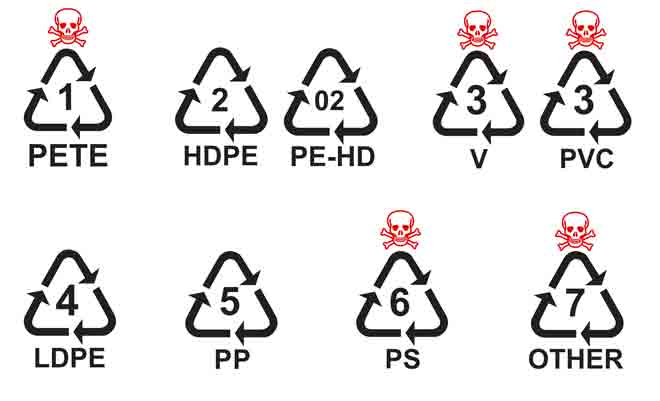 Pišu formule momomera od kojih su napravljeni prikupljeni polimeri (15 min)Poslije završene demonstracije , dok čekaju da štampač odštampa zadati predmet, učenici imaju zadatak u istim grupama da naprave skicu edukativne brošure koja  promoviše principe cirkularne ekonomije i štetnost korišćenja plastike za okolinu i zdravlje. (10 min)Grupe prezentuju svoje radove i za domaći zadatak imaju da naprave letak u elektronskom formatu na temu promocije cirkularne ekonomije i štetnosti korišćenja plastike za okolinu i zdravlje.Najbolje osmišljeni letak će biti štampan i dijeljen u školi kao edukativni materijal. (10min)8. Materijali za podučavanje i učenjeedukativni materijal 9. Potrebna materijalna sredstva(uključujući troškovnik, ako je potrebno obezbjediti finansijska sredstva)Računar sa projektorom, Teams aplikacija, 3D štampačPETkoPlastične flašeVagaPapir i bojice10. Očekivani rezultatiKoličina skupljenih flašaOdštampan predmet na 3D printeruKreiran i izrađen edukativni materijal na temu cirkulsrne ekonomije i i štetnosti korišćenja plastike za okolinu i zdravlje.11. Opis sistema vrednovanjaIzbor za najkvalitetniji letak13. Evaluacija